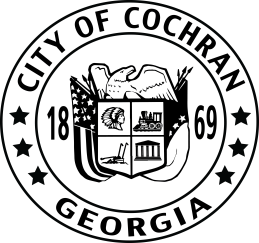  AGENDACochran City CouncilTuesday, March 12, 2024 Work Session @ 6:00PMCity Auditorium, 102 N Second Street, Cochran, GA 31014____________________________________________________________________________Call to Order by the MayorInvocation III.	Pledge of AllegianceAttendanceAdopt Agenda/Minutes	VI. Agenda Items		ITEM #1- Presented by City Manager, Richard Newbern	Update on Budget preparationITEM #2- Presented by City Manager, Richard NewbernReport on Park Committee recommendations ITEM #3- Presented by City Manager, Richard NewbernDiscussion of proposed Resolution concerning Council Open Records RequestsITEM #3- Presented by City Manager, Richard NewbernDepartment Head reports VII. City Manager Discussion/Items/UpdatesVIII. Council Discussion Items  IX.   Announcement of Upcoming Meetings and Events Regularly Scheduled City Council Work Session – Tuesday, April 9, 2024 @ 6:00 pmRegularly Scheduled City Council Meeting – Tuesday, April 9, 2024 @ 7:00 pmCity CouncilCity StaffBilly Yeomans, MayorLonnie Tedders(District 2, Post 2)Richard Newbern, City ManagerTracy Jones, City ClerkCarla Coley, Council Member (District 2 Post 1)Jim Elliott, City AttorneyGary Ates, Council Member (District 1, Post 2)Shane Savant (District 3, Post 2)Andrew Lemmon, Council Member(District 3, Post 1)Keith Anderson, Council Member(District 1, Post 1)